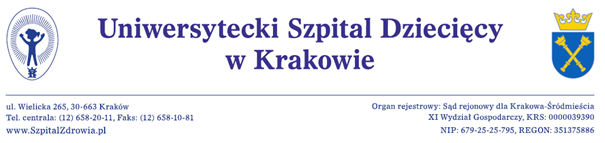 OGŁOSZENIE O ZAMÓWIENIUZAPROSZENIE DO ZŁOŻENIA OFERTY  WARUNKI ZAMÓWIENIAzwane dalej  WZ„Usługa hotelarska dla pacjentów Uniwersyteckiego Szpitala Dziecięcego w Krakowie”Znak sprawy: EZP-271-2-108/S/2020Podstawa prawna: postępowanie o udzielenie zamówienia prowadzone jest zgodnie z art. 138o ustawy z dnia 29 stycznia 2004 r. – Prawo zamówień publicznych (t.j. Dz.U. 2019 poz.1843 z późn. zm.) zwanej dalej ustawą pzp.   Zamówienie na usługi społeczne o wartości nie przekraczającej wyrażonej w złotych równowartości 750 000 euro. Niniejsze WARUNKI ZAMÓWIENIA zawierają informacje dotyczące:opis przedmiotu zamówienia – zakres zamówienia i warunki jego realizacjizasad postępowania w celu wyboru najkorzystniejszej ofertyistotne postanowienia, które zostaną wprowadzone do treści zawieranej umowy ZAMAWIAJĄCY:Uniwersytecki Szpital Dziecięcy w Krakowie(USDK)ul. Wielicka 265, 30-663 KrakówREGON: 351375886NIP PL6792525795KRS:  0000039390DZIAŁ ZAMÓWIEŃ PUBLICZNYCH  EZP:  pokój nr 2H-06Be-mail: zp@usdk.plTel: 12 658-39-79; Adres strony internetowej na której dostępne  są WZ:  bip.usdk.pl     lub         https://szpitalzdrowia.pl/Zamawiający zaprasza do złożenia oferty na warunkach opisanych w niniejszym zaproszeniuZałączniki do Warunków Zamówienia:Opis  przedmiotu  zamówieniaPrzedmiotem zamówienia jest świadczenie usług hotelarskich dla pacjentów Uniwersyteckiego Szpitala Dziecięcego w Krakowie (USDK) - Zakładu Radioterapii Dzieci i Dorosłych.Wymagania:Wymagana minimalna liczba pokoi w obiekcie przeznaczonych na jednoczesne zakwaterowanie pacjentów skierowanych przez Zamawiającego – dla 13 osób ; Odległość obiektu wskazanego przez Wykonawcę nie może przekraczać 2 km od siedziby Zamawiającego [adres  Kraków ul. Wielicka 265]  - liczona w linii prostej (jako promień okręgu) zgodnie z miarą ogólniedostępnych  internetowych map elektronicznych  (np. maps.google; zumi.pl; docelu.pl; mapa.targeo.pl itp.).Pokoje hotelowe w odpowiedniej liczbie zapewniającej zakwaterowanie pacjentów skierowanych przez Zamawiajacego:1 osobowe z własną łazienką  lub  2 osobowe z własną łazienką – do dyspozycji tylko jednej osoby lub 3 osobowe z własną łazienką – do dyspozycji tylko jednej osoby,Wszystkie oferowane  pokoje w jednym obiekcie.Zapewnienie pojedynczego miejsca do spania dla każdej osoby zakwaterowanej w pokoju,Zapewnienie w obiekcie (poza pokojem) wyznaczonego miejsca dla osób które jeszcze nie zostały zakwaterowane lub po wykwaterowaniu ( np. świetlica lub inne pomieszczenie ). Zapewnienie w obiekcie (poza pokojem) bezpiecznego miejsca na przechowanie bagaży dla osób które jeszcze nie zostały zakwaterowane lub po wykwaterowaniu.Obiekt ma być wpisany jest do Ewidencji Obiektów Hotelarskich prowadzonej przez Marszałka Województwa   Małopolskiego.W ramach usługi hotelarskiej  Wykonawca zobowiązany jest  zapewnić zakwaterowanie, pobyt, nocleg w pokojach hotelowych, śniadanie.Kod Wspólnego Słownika Zamówień (CPV): 55110000-4   Hotelarskie usługi noclegowe, 55300000-3   Usługi restauracyjne i dotyczące podawania posiłków,Wymagania i warunki realizacji zamówienia w tym warunki płatności zawiera Załącznik 1 do WZ - Istotne Postanowienia Umowy.Istotne dla Zamawiającego postanowienia, które zostaną wprowadzone do treści zawieranej umowy określa załącznik nr 1 do WZ. Wykonawca, którego oferta zostanie uznana jako najkorzystniejsza, zobowiązuje się do zawarcia umowy na warunkach określonych w ofercie z uwzględnieniem Istotnych Postanowień Umowy. Wykonawca obowiązany jest wskazać w ofercie te części zamówienia, których wykonanie zamierza powierzyć Podwykonawcom.Termin  wykonania  zamówienia: Wymagany termin realizacji zamówienia: 24 miesięcy. Data rozpoczęcia realizacji usługi  - z dniem zawarcia umowy lecz nie wcześniej niż od 02.11.2020 r. Warunki  udziału  w  postępowaniu O udzielenie zamówienia mogą ubiegać się Wykonawcy, którzy:posiadają uprawnienia do wykonywania określonej działalności lub czynności, jeżeli ustawy nakładają obowiązek posiadania takich uprawnień posiadają niezbędną wiedzę i doświadczenie oraz dysponują potencjałem technicznym 
i osobami zdolnymi do wykonania zamówienia;znajdują się w sytuacji ekonomicznej i finansowej zapewniającej wykonanie zamówienia;nie podlegają wykluczeniu z postępowania o udzielenie zamówienia.Ocena spełnienia przez Wykonawców warunków, o których mowa w punkcie 1 nastąpi na podstawie przedłożonych w ofercie oświadczeń, których wykaz został określony w punkcie IV niniejszych  WZ, w zakresie spełnia / nie spełnia.Z postępowania o udzielenie zamówienia wyklucza się:Wykonawców, którzy w ciągu ostatnich 3 lat przed wszczęciem postępowania wyrządzili szkodę nie wykonując zamówienia lub wykonując je nienależycie, a szkoda ta nie została dobrowolnie naprawiona do dnia wszczęcia postępowania, chyba że niewykonanie lub nienależyte wykonanie jest następstwem okoliczności, za które Wykonawca nie ponosi odpowiedzialności:Wykonawców, w stosunku do których otwarto likwidację lub których upadłość ogłoszono, z wyjątkiem Wykonawców, którzy po ogłoszeniu upadłości zawarli układ zatwierdzony prawomocnym postanowieniem sądu, jeżeli układ nie przewiduje zaspokojenia wierzycieli poprzez likwidację majątku upadłego;Wykonawców, którzy zalegają z uiszczeniem podatków, opłat lub składek na ubezpieczenie społeczne lub zdrowotne, z wyjątkiem przypadków gdy uzyskali oni przewidziane prawem zwolnienie, odroczenie, rozłożenie na raty zaległych płatności lub wstrzymanie w całości wykonania decyzji właściwego organu;osoby fizyczne, które prawomocnie skazano za przestępstwo popełnione w związku z postępowaniem o udzielenie zamówienia, przestępstwo przekupstwa, przestępstwo przeciwko środowisku, przestępstwo przeciwko obrotowi gospodarczemu lub inne przestępstwo popełnione w celu osiągnięcia korzyści majątkowych, a także za przestępstwo przeciwko prawom osób wykonujących pracę zarobkową, przestępstwo skarbowe lub przestępstwo udziału w zorganizowanej grupie albo związku mającym na celu popełnienie przestępstwa lub przestępstwa skarbowego;spółki jawne, których wspólnika prawomocnie skazano za przestępstwo popełnione w związku z postępowaniem o udzielenie zamówienia, przestępstwo przekupstwa, przestępstwo przeciwko środowisku, przestępstwo przeciwko obrotowi gospodarczemu lub inne przestępstwo popełnione w celu osiągnięcia korzyści majątkowych, a także za przestępstwo przeciwko prawom osób wykonujących pracę zarobkową, przestępstwo skarbowe lub przestępstwo udziału w zorganizowanej grupie albo związku mającym na celu popełnienie przestępstwa lub przestępstwa skarbowego;spółki partnerskie, których partnera lub członka zarządu prawomocnie skazano za przestępstwo popełnione w związku z postępowaniem o udzielenie zamówienia, przestępstwo przekupstwa, przestępstwo przeciwko środowisku, przestępstwo przeciwko obrotowi gospodarczemu lub inne przestępstwo popełnione w celu osiągnięcia korzyści majątkowych, a także za przestępstwo przeciwko prawom osób wykonujących pracę zarobkową, przestępstwo skarbowe lub przestępstwo udziału w zorganizowanej grupie albo związku mającym na celu popełnienie przestępstwa lub przestępstwa skarbowego;spółki komandytowe oraz spółki komandytowo-akcyjne, których komplementariusza prawomocnie skazano za przestępstwo popełnione w związku z postępowaniem o udzielenie zamówienia, przestępstwo przekupstwa, przestępstwo przeciwko środowisku, przestępstwo przeciwko obrotowi gospodarczemu lub inne przestępstwo popełnione w celu osiągnięcia korzyści majątkowych, a także za przestępstwo przeciwko prawom osób wykonujących pracę zarobkową, przestępstwo skarbowe lub przestępstwo udziału w zorganizowanej grupie albo związku mającym na celu popełnienie przestępstwa lub przestępstwa skarbowego;osoby prawne, których urzędującego członka organu zarządzającego prawomocnie skazano za przestępstwo popełnione w związku z postępowaniem o udzielenie zamówienia, przestępstwo przekupstwa, przestępstwo przeciwko środowisku, przestępstwo przeciwko obrotowi gospodarczemu lub inne przestępstwo popełnione w celu osiągnięcia korzyści majątkowych, a także za przestępstwo przeciwko prawom osób wykonujących pracę zarobkową, przestępstwo skarbowe lub przestępstwo udziału w zorganizowanej grupie albo związku mającym na celu popełnienie przestępstwa lub przestępstwa skarbowego;podmioty zbiorowe, wobec których sąd orzekł zakaz ubiegania się o zamówienia, na podstawie przepisów o odpowiedzialności podmiotów zbiorowych za czyny zabronione pod groźbą kary. nie spełniają warunków udziału w postępowaniu, o których mowa w punktach 1.1 do 1.3;Zamawiający wykluczy z postępowania o udzielenie zamówienia również Wykonawców, którzy:złożyli nieprawdziwe informacje mające wpływ na wynik prowadzonego postępowania;nie złożyli oświadczenia o spełnianiu warunków udziału w postępowaniu lub dokumentów potwierdzających spełnianie tych warunków lub złożone dokumenty zawierają błędy (z zastrzeżeniem możliwości poprawienia lub uzupełnienia na wezwanie Zamawiającego);nie zgodzili się na przedłużenie okresu związania ofertą.Ofertę Wykonawcy wykluczonego uznaje się za odrzuconą.Wykaz oświadczeń i dokumentów, jakie mają dostarczyć Wykonawcy w celu wykazania braku podstaw do wykluczenia z postępowania o udzielenie zamówienia oraz w celu potwierdzenia spełnienia warunków udziału w postępowaniuW celu potwierdzenia spełnienia warunków określonych w punkcie III WZ, od Wykonawców ubiegających się o przyznanie zamówienia wymagane jest przedstawienie następujących dokumentów:Oświadczenie o spełnianiu warunków udziału w postępowaniu, określonych w punkcie III.1 WZ (treść oświadczenia zamieszczono w Formularzu Oferty - Załącznik  2 do WZ).Informacja o sposobie porozumiewania się Zamawiającego z  Wykonawcami oraz przekazywania oświadczeń i dokumentów Postępowanie o udzielenie zamówienia prowadzi się w języku polskim.Oferta może być złożona przez Wykonawcę tylko i wyłącznie w formie pisemnej.Dokumenty inne niż oferta np.  oświadczenia, wnioski, zawiadomienia, informacje Zamawiający i Wykonawcy przekazują pisemnie lub drogą elektroniczną – e -mail.Wskazanie osób uprawnionych do porozumiewania się z WykonawcamiOsoba uprawniona do porozumiewania się z Wykonawcami:Bożena Skowrońskae-mail: zp@usdk.plTel: 12 658-39-79; Termin związania ofertąWykonawca jest związany ofertą do upływu terminu: 60 dni. Bieg terminu związania ofertą rozpoczyna się wraz z upływem terminu składania ofert.Wykonawca samodzielnie lub na wniosek Zamawiającego może przedłużyć termin związania ofertą.Opis sposobu przygotowania ofertyWymagania i zalecenia ogólne:Oferta powinna być przygotowana z uwzględnieniem poniższych zasad:Wykonawca może złożyć tylko jedną ofertę.Ofertę należy złożyć w formie pisemnej pod rygorem nieważności.Zamawiający żąda wskazania przez Wykonawcę w ofercie części zamówienia, których wykonanie powierzy Podwykonawcom. Przyjmuje się, że brak wskazania Podwykonawców oznacza, że Wykonawca nie powierzy wykonania żadnej części zamówienia Podwykonawcom, jeżeli nic innego z oferty nie wynika.Treść oferty musi odpowiadać treści „Warunków Zamówienia”.Ofertę należy sporządzić w języku polskim pod rygorem nieważności. Dokumenty sporządzone w języku obcym są składane wraz z tłumaczeniem na język polski.Ofertę należy złożyć w jednym egzemplarzu, w zamkniętym opakowaniu uniemożliwiającym odczytanie jego zawartości.Wymaga się, aby oferta była podpisana przez osobę lub osoby uprawnione do zaciągania zobowiązań w sposób jednoznacznie identyfikujący osobę lub osoby podpisujące ofertę.Pełnomocnictwo do podpisania oferty należy dołączyć do oferty (oryginał lub kopia potwierdzona za zgodność z oryginałem przez Wykonawcę lub notariusza), o ile prawo do podpisania oferty nie wynika z innych dokumentów dołączonych do oferty. Przyjmuje się, że pełnomocnictwo do podpisania oferty obejmuje pełnomocnictwo do poświadczenia za zgodność z oryginałem ewentualnych kopii składanych wraz z ofertą.Wszystkie strony oferty winny być parafowane oraz ponumerowane.Wymaga się, aby wszelkie poprawki były dokonane w sposób czytelny, dodatkowo opatrzone datą dokonania poprawki oraz parafą osoby podpisującej ofertę.Koszty opracowania i złożenia oferty ponosi Wykonawca.Zmiany i wycofanie oferty:Wykonawca może, przed upływem terminu składania ofert, wprowadzić zmiany w złożonej ofercie lub ją wycofać. Zarówno zmiany jak i wycofanie oferty wymagają zachowania formy pisemnej.Zmiany dotyczące treści oferty powinny być przygotowane, opakowane i zaadresowane w ten sam sposób, co oferta pierwotna. Opakowanie, w którym składana jest zmieniona oferta powinno spełniać wszystkie wymagania dotyczące opakowania oferty (nieprzezroczyste, trwale zamknięte opakowania) i być oznakowane tak jak oferta pierwotna, w szczególności powinno być opatrzone napisem:” NIE OTWIERAĆ PRZED…” i dodatkowo napisem „ZMIANA”. Powiadomienie o wycofaniu oferty powinno być opakowane i zaadresowane w ten sam sposób, co oferta pierwotna. Dodatkowo opakowanie, w którym składane jest powiadomienie o wycofaniu oferty powinno być opatrzone napisem „WYCOFANIE ZAWARTOŚĆ OFERTY JAKĄ SKŁADA WYKONAWCA:Dokumenty stanowiące treść oferty:Wypełniony FORMULARZ OFERTY (zgodnie z załącznikiem  2 do WZ), podpisany przez Wykonawcę w sposób określony w punkcie IX.1.7 WZ W FORMULARZ OFERTY zawarte zostały Oświadczenia potwierdzające spełnienie warunków udziału i brak podstaw do wykluczenia potwierdzające spełnienie warunków określonych w punkcie III WZ.Dokumenty formalne identyfikujące Wykonawcę:Dokument rejestrowy (KRS, CEIDG) Upoważnienie (pełnomocnictwo) do reprezentowania Wykonawcy w postępowaniu, jeżeli nie wynika ono z dokumentów przedstawionych w ofercie (złożyć jeśli dotyczy).Umowa spółki cywilnej określająca sposób reprezentacji Wykonawcy, jeśli dotyczy ( kopia potwierdzona „za zgodność z oryginałem” przez Wykonawcę)  ( złożyć jeśli dotyczy).Miejsce oraz termin składania i otwarcia ofertOfertę należy złożyć w zamkniętej kopercie do dnia 09.10.2020r. do godz. 12:00 w siedzibie Zamawiającego: 30 – 663  Kraków ul. Wielicka 265  [Dziennik Podawczy pokój KO22 budynek Rehabilitacja]. Otwarcie złożonych ofert nastąpi w dniu  09.10.2020r. Sesja otwarcia ofert rozpocznie się           o godz. 12.30, w siedzibie zamawiającego pok. 2H-06b – Dział Zamówień Publicznych. Koperta powinna być zamknięta w sposób gwarantujący zachowanie w poufności jej treści oraz zabezpieczający jej nienaruszalność do upływu terminu  otwarcia ofert. Koperta powinna być zaadresowana/oznaczona według poniższego wzoru: ----------------------------------------------------------------------------------------------------------------------Adresat:Uniwersytecki Szpital Dziecięcy w Krakowieul. Wielicka 265,   30-663 Krakówdla Działu Zamówień Publicznych [przesyłkę doręczyć na Dziennik Podawczy pokój KO22 budynek Rehabilitacja]OFERTA PRZETARGOWA :  Usługa hotelarska na rzecz Pacjentów Szpitala - Zakładu Radioterapii Dzieci i Dorosłych Numer EZP-271-2-108/PN/2020NIE OTWIERAĆ PRZED……….…/……../2020r. godz. 12:30(datę  otwarcia wypełnia Wykonawca)Nazwa (imię, nazwisko)  i adres Wykonawcy (wypełnia Wykonawca)………………………………………………………………………………………………………………………----------------------------------------------------------------------------------------------------------------------Otwarcie ofert jest jawne. Bezpośrednio przed otwarciem ofert zamawiający poda kwotę, jaką zamierza przeznaczyć na sfinansowanie zamówienia oraz maksymalne akceptowane ceny jednostkowe o których mowa w TABELI 1 i TABELI 2 Załącznika nr 2 do WZ.Podczas otwarcia ofert zamawiający poda nazwy i adresy wykonawców, a także informacje dotyczące cen, terminu wykonania zamówienia, warunków płatności, zawartych w ofercie.Opis sposobu obliczenia cenyW ofercie należy podać ceny jednostkowe zgodnie z FORMULARZEM OFERTY (załącznik  2 do WZ).Ceny należy podać w złotych polskich (PLN), z dokładnością nie większą niż do dwóch miejsc po przecinku.W cenach jednostkowych netto należy uwzględnić wszystkie koszty wynikające z wymagań WZ oraz ciężary publiczno prawne ( za wyjątkiem VAT);W cenach jednostkowych brutto należy uwzględnić podatek od towarów i usług (VAT).Jeżeli złożono ofertę, której wybór prowadziłby do powstania u zamawiającego obowiązku podatkowego zgodnie z przepisami o podatku od towarów i usług, zamawiający w celu oceny takiej oferty dolicza do przedstawionej w niej ceny podatek od towarów i usług, który miałby obowiązek rozliczyć zgodnie z tymi przepisami. Cena podana w ofercie nie podlega negocjacjom.Rozliczenia między Zamawiającym a Wykonawcą będą prowadzone w złotych polskich.Opis  kryteriów,  którymi  Zamawiający  będzie  się  kierował  przy  wyborze  oferty  wraz  z  podaniem  znaczenia  tych  kryteriów  oraz  sposobu  oceny  ofertW toku badania i oceny ofert Zamawiający może żądać od Wykonawców wyjaśnień dotyczących treści złożonych ofert. 1.a W przypadku braku złożenia w ofercie informacji dotyczącej obowiązku podatkowego lub złożenia informacji sprzecznej z obowiązującymi przepisami ustawy o podatku od towarów i usług, Zamawiający wezwie Wykonawcę do złożenia wyjaśnień w celu ustalenia czy wobec oferty Wykonawcy zachodzą podstawy do poprawy omyłek polegających na niezgodności oferty ze warunkami zamówienia, Zamawiający wzywa Wykonawców, którzy w określonym terminie nie złożyli wymaganych przez Zamawiającego oświadczeń lub dokumentów, albo którzy złożyli wymagane przez Zamawiającego oświadczenia i dokumenty zawierające błędy do ich złożenia w wyznaczonym terminie, chyba że mimo ich złożenia oferta Wykonawcy podlega odrzuceniu albo konieczne byłoby unieważnienie postępowania. Zamawiający poprawia w tekście oferty:oczywiste omyłki pisarskie,omyłki rachunkowe z uwzględnieniem konsekwencji rachunkowych dokonanych poprawek,inne omyłki polegające na niezgodności oferty z Warunkami Zamówienia, niepowodujące istotnych zmian w treści oferty - (Zamawiający zastrzega, że odchylenia obliczonych przez Wykonawcę wartości wynikające z zastosowania różnych sposobów zaokrąglania nie stanowią omyłek rachunkowych wymagających poprawiania).W przypadku, gdy cena będzie zawierała więcej niż dwa miejsca po przecinku, Zamawiający  zaokrągli cenę  do 2 (dwóch) miejsc po przecinku, tj. dla cyfr mniejszych od 5 cenę zaokrągli w dół, a dla cyfr równych lub większych od 5 cenę zaokrągli w górę.Zamawiający odrzuca ofertę, jeżeli:jej treść nie odpowiada treści „Warunków Zamówienia”, z zastrzeżeniem pkt 3;jej złożenie stanowi czyn nieuczciwej konkurencji w rozumieniu przepisów o zwalczaniu nieuczciwej konkurencji;została złożona przez Wykonawcę wykluczonego z udziału w postępowaniu 
o udzielenie zamówienia;Wykonawca nie zgodził się na poprawienie omyłki, o której mowa w pkt 3.3;jest nieważna na podstawie odrębnych przepisów,Zamawiający odrzuci ofertę Wykonawcy, który nie złoży wyjaśnień, lub jeżeli dokonana ocena wyjaśnień potwierdzi konieczność odrzucenia oferty;Przy wyborze oferty zamawiający będzie kierował się następującymi kryteriami:Cena oferty brutto: 100 % ocena ofert w tym kryterium zostanie określona w oparciu o wzór :Vxc= (Cn / Cx) x 100   gdzie :Vxc – ilość punktów za cenę proponowaną w ofercie badanejCn – najniższa cena spośród badanych ofert;Cx – cena w ofercie badanej.1% odpowiada w punktacji końcowej 1 pkt.Cena oferty brutto rozumiana jest jako suma cen jednostkowych brutto podanych w Formularzu Ofertowym w TABELI 1 i TABELI 2 ( załącznik nr 2 do WZ) .Maksymalną liczbę punktów w tym kryterium – 100 pkt. otrzyma oferta z najniższą ceną, pozostałe oferty otrzymają punkty przy zastosowaniu powyższego wzoru. Za ofertę najkorzystniejszą uznana zostanie oferta, która spełnia wszystkie wymagania określone w WZ oraz uzyska najwyższą liczbę punktów, zgodnie z kryteriami oceny ofert.Jeżeli nie będzie można wybrać oferty najkorzystniejszej z uwagi na to, że dwie lub więcej ofert uzyskało taką samą liczbę punktów– Zamawiający zwróci się o przedstawienie ofert dodatkowych.Zamawiający unieważni postępowanie o udzielenie zamówienia, jeżeli:nie wpłynęła żadna oferta nie podlegająca odrzuceniu;wystąpiła istotna zmiana okoliczności powodująca, że prowadzenie postępowania lub wykonanie zamówienia nie leży w interesie Zamawiającego, czego nie można było wcześniej przewidzieć,ceny jednostkowe najkorzystniejszej oferty przewyższają ceny jednostkowe, które Zamawiający może przeznaczyć na sfinansowanie zamówienia . postępowanie obarczone jest niemożliwą do usunięcia wadą uniemożliwiającą zawarcie ważnej umowy.Zamawiający może unieważnić postępowanie bez podania przyczyny, W przypadku unieważnienia postępowania o udzielenie zamówienia, niezależnie od jego przyczyny, Wykonawcom nie przysługują żadne roszczenia względem Zamawiającego.Informacja  o  formalnościach,  jakie  powinny  zostać  dopełnione  po  wyborze  oferty  w  celu  zawarcia  umowy  w  sprawie  zamówienia. Umowa w sprawie zamówienia zostanie zawarta po przekazaniu zawiadomienia o wyborze oferty wraz z  UMOWĄ POWIERZENIA PRZETWARZANIA DANYCH OSOBOWYCH.Umowa jest zawierana w miejscu i terminie określonym przez Zamawiającego. Jeżeli Wykonawca, którego oferta została wybrana, uchyla się od zawarcia umowy w sprawie zamówienia, Zamawiający może wybrać ofertę najkorzystniejszą spośród pozostałych ofert, bez przeprowadzania ich ponownej oceny, chyba że zachodzą przesłanki unieważnienia postępowania.Wykonawca zobowiązany jest przekazać niezbędne do zawarcia umowy informacje i dokumenty w wyznaczonym przez Zamawiającego terminie.W przypadku, gdy Wykonawca powierzy część zamówienia Podwykonawcy przed zawarciem umowy lub w każdym czasie w okresie realizacji umowy jest zobowiązany przedłożyć Zamawiającemu na jego żądanie umowę z Podwykonawcą określającą pełny zakres powierzonych Podwykonawcy czynności. Jeżeli Wykonawca, którego oferta została wybrana, prowadzi działalność gospodarczą jako osoba fizyczna i posiada wpis w CEIDG, zobowiązany jest przed podpisaniem umowy podać swój nr PESEL, nr dowodu osobistego, miejsce i adres zamieszkania.W przypadku nie wskazania w formularzu oferty nr rachunku bankowego Wykonawcy na potrzeby rozliczeń za realizację zamówienia, Wykonawca zobowiązany jest przed podpisaniem umowy podać swój nr rachunku. Żądane dokumenty o których mowa w niniejszym Rozdziale wybrany Wykonawca zobowiązany jest dostarczyć Zamawiającemu  we wskazanym w zawiadomieniu o wyborze oferty terminie.W przypadku nie wywiązania się przez Wykonawcę, z nałożonych przez Zamawiającego obowiązków, Zamawiający uzna, że Wykonawca uchyla się od zawarcia umowy i zawarcie umowy staje się niemożliwe z przyczyn leżących po stronie Wykonawcy. Jeżeli Wykonawca, którego oferta została wybrana, uchyla się od zawarcia umowy, Zamawiający może wybrać ofertę najkorzystniejszą spośród pozostałych ofert, bez przeprowadzania ich powtórnej oceny.Pozostałe  informacjeWykonawca może zwrócić się do Zamawiającego o wyjaśnienie treści „Warunków Zamówienia”. Zamawiający jest obowiązany niezwłocznie udzielić wyjaśnień, chyba że prośba o wyjaśnienie treści warunków zamówienia wpłynęła do Zamawiającego na mniej niż 4 dni przed terminem składania ofert.Zamawiający jednocześnie przekazuje treść wyjaśnienia wszystkim Wykonawcom, którym doręczono „Warunki Zamówienia”, bez ujawniania źródła zapytania oraz zamieszcza na stronie internetowej gdzie udostępniono WZ.W uzasadnionych przypadkach Zamawiający może w każdym czasie, przed upływem terminu składania ofert, zmodyfikować treść „Warunków Zamówienia”. Dokonaną modyfikację przekazuje się jednocześnie wszystkim Wykonawcom, którzy pobrali „Warunki zamówienia” oraz zamieszcza na stronie internetowej gdzie udostępniono WZ. Jeżeli zmiana treści Warunków Zamówienia prowadzi do zmiany treści Ogłoszenia o zamówieniu, Zamawiający zamieszcza ogłoszenia o zmianie ogłoszenia na stronie internetowej i tablicy ogłoszeń Zamawiającego oraz zamieszcza na stronie internetowej gdzie udostępniono WZ. Jeżeli w wyniku zmiany treści warunków zamówienia jest niezbędny dodatkowy czas na wprowadzenia zmian w ofertach, Zamawiający przedłuża termin składania ofert i informuje o tym Wykonawców, którym przekazano warunków zamówienia oraz zamieszcza informacje na stronie internetowej gdzie udostępniono WZ.Z tytułu odrzucenia ofert Wykonawcom nie przysługuje roszczenie przeciwko Zamawiającemu.W przypadku unieważnienia postępowania o udzielenie zamówienia, niezależnie od jego przyczyny, Wykonawcom nie przysługują żadne roszczenia względem Zamawiającego.Oferty w tym oferty Zmienione  i oferty wycofane nie będą zwracane Wykonawcom.W sprawach nie uregulowanych postanowieniami niniejszych warunków zamówienia zastosowanie mają przepisy Kodeksu Cywilnego.Kraków dnia 28.09.2020r.ZATWIERDZAMZ-ca Dyrektora ds. Lecznictwa lek. med.  Andrzej Bałaga Załącznik nr 1 do WZIstotne Postanowienia Umowy - IPUUMOWA NR EZP-272/…../2020[Umowa, umowa]Zawarta w dniu………………2020 roku  w Krakowie w rezultacie wyboru najkorzystniejszej oferty w postępowaniu o udzielenie zamówienia publicznego o wartości  nie przekraczającej wyrażonej w złotych równowartość kwoty 750 000 euro, prowadzonego na podstawie przepisów Rozdziału 6, art. 138o [usługi społeczne i inne szczególne usługi]  ustawy z dnia 29 stycznia 2004 r. – Prawo zamówień publicznych (t.j. Dz.U. 2019 poz.1843 z późn. zm.)  (zwanej dalej ustawą lub ustawą Pzp.), pn.Usługa hotelarska dla pacjentów Uniwersyteckiego Szpitala Dziecięcego w Krakowie Numer postępowania: EZP-271-2-108/S/2020;pomiędzy:Uniwersyteckim Szpitalem Dziecięcym w Krakowie, ul. Wielicka 265, 30-663 Kraków, zarejestrowanym w Sądzie Rejonowym dla Krakowa -Śródmieścia w Krakowie, XI Wydział Gospodarczy Krajowego Rejestru Sądowego  pod numerem KRS:  0000039390,  NIP 679-25-25-795; REGON 351375886, zwanym dalej  ZAMAWIAJĄCYM  lub SZPITALEMw imieniu którego działają:Dyrektor Naczelny				prof. dr hab. med. Krzysztof Fyderek Główny Księgowy				mgr Anna Rybak a……………………………….*zwanym dalej WYKONAWCĄ, w imieniu którego działa :……………………………….[PODMIOTY WYSTĘPUJĄCE WSPÓLNIE] (*jeśli dotyczy)*W przypadku, gdy Zamawiający dokona wyboru oferty złożonej przez podmioty występujące wspólnie, do umowy zostanie wpisane postanowienie o ponoszeniu przez te podmioty solidarnej odpowiedzialności  za wykonanie niniejszej umowy oraz sposobie reprezentacji podmiotów wobec Zamawiającego w związku z wykonywaniem niniejszej umowy, o następującej treści:„ponoszących solidarnie odpowiedzialność za wykonanie niniejszej umowy w całym okresie jej realizacji aż do upływu najdłuższego terminu obowiązywania gwarancji jakości lub rękojmi za wady. Ww. solidarna odpowiedzialność wobec Zamawiającego nie jest uzależniona od wewnętrznych uregulowań Wykonawcy w tym zawartych umów lub porozumień  i dotyczy również rozliczenia się między podmiotami występującymi wspólnie  w tym stronami spółki cywilnej lub uczestnikami Konsorcjum i ich podwykonawcami.  Zamawiający może w ramach odpowiedzialności solidarnej żądać wykonania umowy w całości od wszystkich Wykonawców wspólnie ubiegających się o udzielenie zamówienia łącznie lub każdego z osobna.Do reprezentowania Wykonawców występujących wspólnie wobec Zamawiającego upoważniony jest ……………………… (*nazwa Wykonawcy) w szczególności do podejmowania zobowiązań, otrzymywania poleceń od Zamawiającego, wyznaczania osób do kontaktów z Zamawiającym, wykonywania obowiązków z tytułu reklamacji dotyczących gwarancji jakości lub rękojmi za wady lub innych aspektów niezgodnego z umową wykonania przedmiotu umowy.”zwanymi dalej łącznie lub osobno Stronami lub Stroną,o następującej treści:Warunki Zamówienia (WZ) wraz ze wszystkimi zmianami i wyjaśnieniami Zamawiającego, oferta Wykonawcy, oświadczenia  lub dokumenty potwierdzające spełnianie przez Wykonawcę  warunków udziału w postępowaniu oraz brak podstaw do wykluczenia oraz wszelkie inne dokumenty złożone przez Wykonawcę w toku postępowania  znak sprawy: EZP-271-2-108/S/2020 stanowią integralną część umowy. OBOWIĄZKI INFORMACYJNE RODOWykonawca oświadcza, że wypełnił obowiązki informacyjne przewidziane w przepisach   Rozporządzenia Parlamentu Europejskiego i Rady (UE) 2016/679 z dnia 27.04.2016 r. w sprawie ochrony osób fizycznych w związku z przetwarzaniem danych osobowych i w sprawie swobodnego przepływu takich danych oraz uchylenia dyrektywy 95/46/WE (dalej RODO), w szczególności art. 13 i 14  RODO.Zamawiający oświadcza, że wypełnił obowiązki informacyjne przewidziane w przepisach RODO w szczególności art. 13 i 14  RODO Strony zobowiązują się do przetwarzania danych osobowych, niezbędnych do realizacji niniejszej umowy, w sposób zgodny z obowiązującymi przepisami prawa, w tym z Rozporządzeniem Parlamentu Europejskiego i Rady (UE)  2016/679 z dnia  27 kwietnia  2016 r. w sprawie  ochrony osób  fizycznych  w  związku  z  przetwarzaniem  danych  osobowych  i  w  sprawie  swobodnego przepływu takich danych oraz uchylenia dyrektywy 95/46/WE (ogólne rozporządzenie o ochronie  danych osobowych „RODO”) oraz ustawą z dnia 10 maja 2018 r. o ochronie danych osobowych. Przedmiot Umowy§ 1Przedmiotem niniejszej Umowy jest świadczenie przez Wykonawcę na rzecz Pacjentów Szpitala - Zakładu Radioterapii Dzieci i Dorosłych usługi hotelarskiej, polegającej na zakwaterowaniu Pacjentów Szpitala gdy stan ich zdrowia wymaga wykonywania procedur medycznych stosowanych w leczeniu szpitalnym, ale nie wymaga udzielania całodobowych lub całodziennych świadczeń opieki zdrowotnej w pomieszczeniach podmiotu leczniczego, na zasadach określonych w niniejszej Umowie.§ 2Na podstawie niniejszej umowy Szpital powierza, a Wykonawca zobowiązuje się świadczyć usługi hotelarskie w obiekcie  ………………………..……..(* nazwa, adres obiektu) dla Pacjentów Szpitala na podstawie prawidłowo wypełnionych Zleceń, zgodnie z warunkami określonymi z niniejszej Umowie.Wykonawca oświadcza, że obiekt …………………(*nazwa)  wpisany jest do Ewidencji Obiektów Hotelarskich prowadzonej przez Marszałka Województwa   Małopolskiego pod numerem ……………….. (*nr decyzji) i spełnia wymagania przewidziane dla rodzaju i kategorii, do których został zaszeregowany. Wykonawca oświadcza, iż dysponuje odpowiednim potencjałem techniczno-organizacyjnym oraz osobowym, a także uprawnieniami, wiedzą i kwalifikacjami pozwalającymi na należyte zrealizowanie przedmiotu umowy.Budynek, pokoje oraz infrastruktura wykorzystywane do świadczenia usług, będących przedmiotem niniejszej umowy spełniają  wszelkie wymogi przewidziane przepisami prawa, Wykonawca zobowiązuje się wykonywać Umowę z najwyższą starannością, zgodnie
z obowiązującymi przepisami prawa, a w szczególności odpowiada za jakość i terminowość wykonania Umowy. Wykonawca zobowiązany jest do bieżącego informowania Zamawiającego o wszelkich zdarzeniach mogących mieć wpływ na sposób i termin wykonania świadczonych usług, będących przedmiotem niniejszej umowy. Wykonawca zobowiązuje się dostarczyć Zamawiającemu dokumenty potwierdzające spełnianie wymogów, o których mowa w ust. 4 niniejszego paragrafu na każde żądanie Zamawiającego, w terminie 7 dni od dnia otrzymania przedmiotowego żądania. Uchybienia stwierdzone protokołami reklamacyjnymi lub zgłoszeniami osób korzystających z usług (pacjentów), Wykonawca zobowiązany jest usunąć natychmiast lub stosownie do stwierdzonego uchybienia w terminie wyznaczonym przez Zamawiającego. Rezerwacje§ 3Szpital będzie informował  Wykonawcę o planowanym zakwaterowaniu Pacjenta(ów) ze wskazaniem daty i rodzaju pokoju (Rezerwacja) e-mailowo lub telefonicznie pod adresy lub numery kontaktowe wskazane w niniejszej  Umowie.Wykonawca zobowiązuje się do zarezerwowania pokoju zgodnie z informacją o której mowa w ust. 1. W przypadku braku dostępności pokoju we wskazanym terminie Wykonawca zobowiązany jest do niezwłocznego poinformowania o tym Szpitala e-mailowo pod adresy wskazane w niniejszej Umowie. Brak takiej informacji jest równoznaczny z dokonaniem rezerwacji.W przypadku niemożliwości zapewnienia pokoju w obiekcie Wykonawcy, Wykonawca zobowiązuje się do zapewnienia miejsca w hotelu o podobnym standardzie, w podobnej odległości od Szpitala na warunkach zawartych  w niniejszej Umowie.Szpital będzie niezwłocznie odwoływał rezerwacje pokoi gdy ustanie przyczyna dla których rezerwacja była dokonywana, Wykonawca nie będzie wówczas obciążał Szpitala żadnymi opłatami. Wykonawca nie będzie również obciążał Szpitala żadnymi opłatami gdy nastąpi skrócenie planowanego pobytu Pacjenta.W przypadku nie zgłoszenia się Pacjenta do Wykonawcy w ustalonym terminie do godz. 14.00, Wykonawca zobowiązany jest do niezwłocznego poinformowania Szpitala o zaistniałej sytuacji w celu potwierdzenia rezerwacji. W przypadku udokumentowanego potwierdzenia rezerwacji przez Szpital, Wykonawca obciąży Szpital opłatami zgodnie z zasadami określonymi w  § 5 Umowy. W przypadku odwołania rezerwacji przez Szpital, Wykonawca nie obciąży Szpitala  opłatą.Wykonawca zobowiązuje się do niezwłocznego informowania Szpitala (pod adres e-mailowy wskazany w niniejszej Umowie o którym mowa w ust. 2) w sytuacji gdy dostępność pokoi w jego obiekcie w którykolwiek dzień przypadający na okres kolejnych 3 miesięcy, zmniejszy się do poziomu poniżej 3 pokoi dwuosobowych.Wykonawca zapewnia pojedyncze miejsca do spania dla każdej osoby zakwaterowanej w pokoju.Wykonawca zapewnia w obiekcie (poza pokojami) wyznaczone miejsce dla osób które jeszcze nie zostały zakwaterowane lub po wykwaterowaniu ( np. świetlica lub inne pomieszczenie ). Wykonawca zapewnia w obiekcie (poza pokojami) bezpieczne miejsce na przechowanie bagażu dla osób które jeszcze nie zostały zakwaterowane lub po wykwaterowaniu.§ 4Wykonawca będzie świadczył usługę hotelarską (z wyłączeniem dni świątecznych, sobót i niedziel) wskazaną w §5 ust. 2 Umowy, dla Pacjentów posiadających prawidłowo wypełnione  Zlecenie, którego wzór stanowi Załącznik nr 1 do Umowy. Zlecenie o którym mowa w ust. 1 musi być podpisane przez osobę wyznaczoną do tego ze strony Szpitala wskazaną w niniejszej Umowie.Wynagrodzenie, Rozliczenia Finansowe§ 5Maksymalna wartość umowy (maksymalne wynagrodzenie Wykonawcy ustalone dla okresu realizacji Umowy)  wynosi: 297 000,00 zł netto  …………..zł brutto (z VAT) (słownie: …………………00/100).W ramach usługi hotelarskiej  o której mowa w  § 4 Umowy Wykonawca zapewnia zakwaterowanie, pobyt, nocleg w pokojach hotelowych i  śniadanie zgodnie z dyspozycją Zlecenia wypełnionego przez Szpital.  Zakwaterowanie w Hotelu rozumiane jest jako każde rozpoczęte 24 godziny, w trakcie których na rzecz Pacjenta Szpitala zgodnie ze Zleceniem wykonywane są usługi hotelarskie  (nie dotyczy dni świątecznych, sobót i niedziel).Za należyte wykonywanie przedmiotu Umowy, Strony umowy  ustaliły następujące stawki (ceny) wynagrodzenia:Wykonawca zobowiązuje się kwaterować Pacjentów Szpitala w pokojach jednoosobowych. W przypadku braku możliwości takiego zakwaterowania, Wykonawca będzie kwaterował Pacjentów pojedynczo, w pokojach dwu lub trzy osobowych – wówczas zastosowanie będą miały postanowienia § 5 ust. 6. Strony umowy, w wyjątkowych sytuacjach, dopuszczają możliwość kwaterowania kilku Pacjentów w pokoju wieloosobowym, ale wyłącznie za wcześniejszą udokumentowaną zgodą Szpitala, wówczas zastosowanie będą miały postanowienia § 5 ust. 7. W przypadku zakwaterowania  jednego Pacjenta w pokoju jednoosobowym lub, z powodu braku dostępnych pokoi, innym niż jednoosobowy - Wykonawca zastosuje stawkę wskazaną w ust.4 TABELA 1. W przypadku zakwaterowania, z powodu braku dostępnych pokoi, dwóch lub więcej Pacjentów w pokojach wieloosobowych,  Wykonawca zastosuje stawkę odpowiednio jak za pokój dwuosobowy lub trzyosobowy określoną w ust. 4 TABELA 3  niniejszego paragrafu, przy czym w przypadku zakwaterowania dwóch Pacjentów w pokoju trzyosobowym obowiązywać będzie stawka za pokój dwuosobowy.Z tytułu bieżących należności wobec Wykonawcy rozliczenia finansowe ze Szpitalem odbywać się będą na podstawie faktur zbiorczych wystawianych przez Wykonawcę z dołu za okresy miesięczne w oparciu o prawidłowo zrealizowane Zlecenia, o których mowa w  § 4 ust. 2 Umowy.Szpital będzie regulował należności o których mowa w niniejszym paragrafie, w  terminie 60 dni od daty doręczenia Zamawiającemu prawidłowo wystawionej faktury, przelewem na rachunek Wykonawcy ………………. prowadzony w ………………….Podatek od towarów i usług (VAT) zostanie obliczony przy zastosowaniu stawek zgodnych z obowiązującymi przepisami w dacie wystawienia faktury. Zmiany w tym zakresie nie wymagają aneksu do umowy. W przypadku zmiany stawki podatku VAT, cena netto nie ulegnie zmianie, a cena brutto ulegnie zmianie, w wysokości i w terminie wynikającymi z aktu prawnego wprowadzającego nową stawkę. Zmiana numeru rachunku Wykonawcy określonego w niniejszej umowie jest dopuszczalna w formie aneksu do umowy lub za pisemnym powiadomieniem Zamawiającego bez konieczności sporządzania aneksu do umowy. Wykonawca zobowiązany jest doręczyć informację o zmianie numeru rachunku podpisaną przez osoby upoważnione do reprezentowania Wykonawcy (a w przypadku podpisania informacji przez pełnomocnika wraz  odpowiednim pełnomocnictwem) na adres: Uniwersytecki Szpital  Dziecięcy w Krakowie   ul. Wielicka 265, 30-663 Kraków.  W przypadku niespełnienia przez Wykonawcę powyższych wymagań, Zamawiający zastrzega sobie prawo do wstrzymania zapłaty do czasu prawidłowego powiadomienia o zmianie numeru rachunku Wykonawcy. Niezależnie od powyższego, w przypadku niedochowania przez Wykonawcę warunku prawidłowego powiadomienia o zmianie numeru rachunku, dokonanie przez Zamawiającego zapłaty na rachunek wskazany w niniejszej umowie będzie uznane za skuteczne.Zapłata następuje w dniu obciążenia  rachunku bankowego Zamawiającego.Zamawiający nie dopuszcza dokonywania zaliczek.Wyklucza się stosowanie przez Strony umowy konstrukcji prawnej, o której mowa w art.518 Kodeksu Cywilnego (w szczególności Wykonawca nie może zawrzeć umowy poręczenia z podmiotem trzecim) oraz wszelkich innych konstrukcji prawnych skutkujących zmianą podmiotową po stronie wierzyciela.Do skutecznego przeniesienia wierzytelności wynikających z niniejszej umowy wymagana jest zgoda Zamawiającego. Oświadczenie Zamawiającego wymaga zachowania formy pisemnej pod rygorem nieważności.W sytuacji zgody Zamawiającego na dokonanie cesji wierzytelności Wykonawcy w stosunku do Zamawiającego, Wykonawca zobowiązany jest do wskazania na fakturze dotyczącej zobowiązania objętego cesją numeru rachunku właściwego do dokonania zapłaty po cesji.W przypadku nałożenia na Zamawiającego kar przez organy kontrolne (w szczególności samorządowe, państwowe, NFZ) za nie przestrzeganie przepisów bhp, ppoż., sanitarno-epidemiologicznych i innych w zakresie usług objętych umową, powstałe z przyczyn leżących po stronie Wykonawcy, kary te stosownie do okoliczności uiszcza Wykonawca albo pokrywa koszt kar uiszczonych przez Zamawiającego. ZMIANY UMOWY§6Zmiany umowy wymagają formy pisemnej pod rygorem nieważności w drodze podpisanego przez obie Strony aneksu, chyba że niniejsza umowa przewiduje inaczej. Zmiany Umowy, dokonywane będą na pisemny wniosek Strony a okoliczności mogące  stanowić podstawę zmiany umowy powinny być uzasadnione i udokumentowane. Przewiduje się możliwość zmiany postanowień niniejszej umowy w stosunku do treści oferty, na podstawie której dokonano wyboru Wykonawcy w następującym zakresie:zmiany treści Załączników do niniejszej umowy w przypadku  zmiany obowiązujących procedur u Zamawiającego,  zaistnienia okoliczności, których nie można było przewidzieć w chwili zawarcia umowy,nastąpiła zmiana danych podmiotów zawierających umowę (np. w wyniku przekształceń, przejęć, itp.) również  zmiana lokalizacji  ich siedziby lub  lokalizacji ich komórek organizacyjnych pod warunkiem, iż cena realizacji usług nie ulegnie zwiększeniu.  Przewiduje się możliwość wprowadzenia zmian w treści umowy dotyczących zmiany wysokości wynagrodzenia należnego Wykonawcy , w przypadku:zmiany obowiązującej stawki podatku od towarów i usług VAT;zmiany wysokości minimalnego wynagrodzenia za pracę albo wysokości minimalnej stawki godzinowej, ustalonych na podstawie przepisów ustawy z dnia  10 października 2002 roku o minimalnym wynagrodzeniu za pracę;zmiany zasad podlegania ubezpieczeniu społecznemu lub ubezpieczeniu zdrowotnemu lub gdy zmianie uległa wysokość składek na ubezpieczenie społeczne lub ubezpieczenie zdrowotne;zmiany zasad gromadzenia i wysokości wpłat do pracowniczych planów kapitałowych o których mowa w ustawie z dnia 4 października 2018 roku o pracowniczych planach kapitałowych;- jeżeli zmiany te będą miały wpływ na koszty wykonania zamówienia przez wykonawcę.Przewiduje się możliwość wprowadzenia zmian w treści umowy w takim zakresie w jakim jest to niezbędne do realizacji umowy w związku ze zmianą ogólnie obowiązujących przepisów prawa.Przewiduje się możliwość wprowadzenia nieistotnych zmian postanowień umowy. Przesłanki  uznania zmian postanowień umowy  za istotne określa art. 144 ust 1e. ustawy Pzp. Zmiany o których mowa w ust. 3.  dokonywane będą według następujących zasadach:każda ze Stron może wystąpić do drugiej Strony z wnioskiem o dokonanie zmiany wysokości wynagrodzenia należnego Wykonawcy, wraz z uzasadnieniem zawierającym w szczególności szczegółowe wyliczenie całkowitej kwoty, o jaką wynagrodzenie Wykonawcy powinno ulec zmianie, oraz wskazaniem daty, od której nastąpiła bądź nastąpi zmiana wysokości kosztów wykonania umowy uzasadniająca zmianę wysokości wynagrodzenia należnego Wykonawcy;zmiana wysokości wynagrodzenia należnego Wykonawcy w przypadku zaistnienia przesłanki, o której mowa w ust. 3 lit. a.  będzie odnosić się wyłącznie do części przedmiotu umowy zrealizowanej, zgodnie z terminami ustalonymi umową, po dniu wejścia w życie przepisów zmieniających stawkę podatku od towarów i usług oraz wyłącznie do części przedmiotu umowy, do której zastosowanie znajdzie zmiana stawki podatku od towarów i usług VAT. Ceny jednostkowe netto oraz wartość wynagrodzenia netto nie zmieni się, a wartość wynagrodzenia brutto zostanie wyliczona na podstawie nowych przepisów. W związku ze zmianą stawki  podatku od towarów i usług VAT dopuszcza się zmianę (odpowiednio podwyższenie lub obniżenie) maksymalnej wartości umowy brutto. Zmiany w tym zakresie nie wymagają aneksu do umowy;Z wnioskiem o podwyższenie wynagrodzenia na podstawie ust. 3  Strony mogą wystąpić nie wcześniej jak po upływie 12 miesięcy od daty zawarcia umowy. Postanowienie to nie dotyczy zmiany obowiązującej stawki podatku od towarów i usług VAT;W przypadku zaistnienia wyjątkowych okoliczności powodujących zwyżkę/zniżkę czynników cenotwórczych kształtujących cenę przedmiotu umowy w stopniu przekraczającym 10% ceny jednostkowej, strony dopuszczają możliwość wcześniejszej zmiany cen. Strona żądająca zmiany ceny zobligowana jest do wykazania podstaw żądania. Brak porozumienia stron w zakresie zmiany ceny, w warunkach, o których mowa w ustępach poprzedzających stanowi podstawę do rozwiązania umowy przez stronę zainteresowaną, z zachowaniem trzymiesięcznego  terminu wypowiedzenia zgodnie z postanowieniem §7 ust.3.OKRES OBOWIĄZYWANIA, ROZWIĄZANIE§7Umowa została zawarta  na  okres realizacji 24 miesięcy. Umowa jest realizowana  od dnia ………….do dnia ……………. lub do wyczerpania maksymalnej wartości umowy brutto  o której  mowa w  §5 ust. 1 umowy w zależności, który z tych terminów nastąpi wcześniej. W przypadku zrealizowania umowy wartościowo umowa ulega rozwiązaniu.W przypadku nie zrealizowania  umowy w zakresie o którym mowa w §5 ust.1. Strony dopuszczają możliwość przedłużenia aneksem okresu realizacji umowy  nie dłużej jednak niż do upływu 48 miesięcy od daty zawarcia niniejszej umowy przy zachowaniu przez ten okres niezmienności cen jednostkowych chyba, że zmiana została przewidziana w niniejszej umowie.Każda ze stron może rozwiązać niniejszą Umowę z zachowaniem trzymiesięcznego okresu wypowiedzenia, wskutek przedłożenia drugiej stronie pisemnego oświadczenia, ze skutkiem na koniec miesiąca kalendarzowego.Stronom przysługuje prawo rozwiązania umowy w każdym czasie, za obopólnym porozumieniem. SIŁA WYŻSZA§ 8Gdyby nastąpiły jakiekolwiek okoliczności będące poza rozsądnym zakresem kontroli Wykonawcy lub Zamawiającego (zdarzenie siły wyższej) i spowodowały odpowiednio do postanowień niniejszej umowy  zwłokę lub opóźnienie lub uniemożliwiły Stronie wykonanie zobowiązań wynikających z niniejszej umowy w przewidzianych w niej terminach, wówczas wykonanie takiego zobowiązania podlega przedłużeniu o taki okres, o jaki wykonanie zostało zawieszone względnie opóźnione z tego powodu, pod warunkiem, że Strona wykonująca zobowiązanie zawiadomi drugą Stronę w ciągu 3 dni od powzięcia wiadomości o takich okolicznościach.W takim przypadku Strony podejmą natychmiastowe działania w celu określenia rozsądnego rozwiązania uwzględniającego skutki tego zdarzenia. Gdyby te okoliczności trwały dłużej niż 3 miesiące, Zamawiający ma prawo rozwiązać umowę (z przyczyn niezależnych od Wykonawcy) ze skutkiem natychmiastowym, bez obowiązku wypłaty odszkodowania drugiej Stronie.Zdarzenia siły wyższej obejmują - wojny, rewolucje, agresje, bunty, powstania, zamieszki, niepokoje oraz inne publiczne nieporządki, zdarzenia żywiołowe - pożary, powodzie, huragany, trzęsienia ziemi, gradobicia, epidemie, strajki (niedotyczące Wykonawcy), lokauty oraz inne okoliczności, będące poza możliwym wpływem Wykonawcy lub Zamawiającego.Zaistnienie wymienionego wyżej zdarzenia musi być potwierdzone przez odpowiednie władze, organy lub właściwą izbę gospodarczą.W przypadku rozwiązania umowy z powodów siły wyższej trwającej dłużej niż 3 miesiące, Zamawiający zapłaci Wykonawcy za wszystkie wykonane do tego czasu dostawy  lub usługi.POSTANOWIENIA KOŃCOWE§ 9Strony Umowy zobowiązują się do współdziałania, mającego na celu należyte wykonanie przedmiotu Umowy i w tym celu wyznaczają swoich upoważnionych przedstawicieli wskazanych w TABELI 2. §10Prawem właściwym dla niniejszej umowy jest prawo polskie.W sprawach nieuregulowanych w niniejszej umowie mają zastosowanie właściwe przepisy prawa polskiego w tym przepisy ustawy z dnia 23 kwietnia 1964 roku – Kodeks  Cywilny oraz ustawy z dnia 29 stycznia 2004 roku – Prawo zamówień publicznych.§11Wykonawca zobowiązany jest do ochrony danych osobowych związanych z realizacją niniejszej umowy, przyjmując z tego tytułu pełną odpowiedzialność; Strony umowy zawierają Umowę Powierzenia Przetwarzania Danych Osobowych stanowiącą załącznik nr 3  do niniejszej Umowy.Niniejsza umowa jest jawna.Wszelkie zmiany umowy wymagają formy pisemnej pod rygorem nieważności chyba, że umowa stanowi inaczej. Zmiana wszelkich danych kontaktowych (osoby do  kontaktów, numery telefonów i faksów, adresy e-mail) wskazanych w Umowie jest dopuszczalna za powiadomieniem drugiej Strony w formie pisemnej lub elektronicznej lub faksem bez konieczności sporządzania aneksu do umowy. W przypadku niepowiadomienia o takiej zmianie wszelkie doręczenia dokonane na adres dotychczasowy uznaje się za skuteczne, a Strona, która nie poinformowała o zmianie, odpowiada za wynikłą stąd szkodę.W razie jakichkolwiek rozbieżności lub sprzeczności postanowień niniejszej umowy z postanowieniami stosowanych przez Wykonawcę wzorców umownych, ogólnych warunków umów, oraz podobnych dokumentów pierwszeństwo mają postanowienia niniejszej umowy. W szczególności postanowienia ww. dokumentów nie znajdą zastosowania wobec kwestii, które w niniejszej umowie uregulowano odmiennie.Ewentualna nieważność jednego lub kilku postanowień niniejszej umowy nie wpływa na ważność umowy w całości,  w takim przypadku Strony zastępują nieważne postanowienie postanowieniem zgodnym z celem i innymi postanowieniami umowy.Umowa została oryginalnie sporządzona w języku polskim. W przypadku funkcjonowania tekstów umowy w innych językach, rozstrzygająca jest oryginalna wersja polska.Umowę sporządzono (stosuje się odpowiednio) :w postaci papierowej w trzech jednobrzmiących egzemplarzach jeden dla Wykonawcy i dwa dla Zamawiającego;w postaci  elektronicznej, podpisanej kwalifikowanym podpisem elektronicznym.WYKONAWCA		SZPITALZałącznik nr 1 do umowy nr EZP-272/…./2020 z dnia ...................... 2020 r.ZLECENIE WYKONANIA USŁUGI HOTELARSKIEJna mocy umowy EZP-272/.…/2020 z dnia ……………..2020 r.-----------------------------------------------------pieczęć i podpis Przedstawiciela SzpitalaZałącznik nr 1/2 do WZ Załącznik nr 3  do Umowy nr EZP-272-……../2020UMOWA POWIERZENIA PRZETWARZANIA DANYCH OSOBOWYCH 
do  Umowy EZP-272-……../2020 z dnia …………..zawarta w dniu .................... w ....................,pomiędzy:Uniwersyteckim Szpitalem Dziecięcym w Krakowie, ul. Wielicka 265,  30-663 Kraków, wpisanym do rejestru stowarzyszeń, innych organizacji społecznych i zawodowych, fundacji oraz samodzielnych publicznych zakładów opieki zdrowotnej, przez Sąd Rejonowy dla Krakowa - Śródmieścia, XI Wydział Gospodarczy Krajowego Rejestru Sądowego, pod numerem KRS: 0000039390, NIP: 6792525795, który reprezentuje:Krzysztof Fyderek – Dyrektor  zwany dalej („Administratorem” /„Powierzającym”)a………………………………………………………………………………………………………….., wpisaną do rejestru przedsiębiorców Krajowego Rejestru Sądowego, pod numerem KRS: …………………………., NIP: ……………………., REGON: ……………………… , reprezentowaną przez:………………………………………… zwany dalej („Przetwarzającym” / „Procesorem”)(dalej łącznie jako: „Strony”)Mając na uwadze, że:Strony zawarły umowę Nr ................... w  dniu …………… („Umowa Podstawowa”), dotyczącą …………………………………………….. w związku, z wykonywaniem której konieczne jest powierzenie Procesorowi przez Administratora przetwarzania danych osobowych w zakresie określonym niniejszą  Umową;Celem niniejszej umowy (dalej „Umowa”) jest ustalenie warunków, na jakich Procesor wykonuje operacje przetwarzania Danych Osobowych w imieniu Administratora;Strony zawierając Umowę dążą do takiego uregulowania zasad przetwarzania Danych Osobowych, aby odpowiadały one w pełni postanowieniom Rozporządzenia Parlamentu Europejskiego i Rady (UE) 2016/679 z 27.04.2016 r. w sprawie ochrony osób fizycznych w związku z przetwarzaniem danych osobowych i w sprawie swobodnego przepływu takich danych oraz uchylenia dyrektywy 95/46/WE (ogólne rozporządzenie o ochronie danych) (Dz. Urz. UE L 119, s. 1) – dalej RODO. Strony postanowiły zawrzeć Umowę o następującej treści:Przedmiot umowy Na warunkach określonych niniejszą Umową oraz Umową Podstawową Administrator powierza Procesorowi przetwarzanie (w rozumieniu RODO) dalej opisanych Danych Osobowych. Umowa stanowi umowę powierzenia przetwarzania danych osobowych, o której mowa w art. 28 RODO.Przetwarzanie będzie wykonywane w okresie obowiązywania Umowy Podstawowej.Powierzenie przetwarzania Danych Osobowych następuje w celu umożliwienia Procesorowi prawidłowej realizacji usług …………………………..  szczegółowo opisanych w Umowie Podstawowej.Procesor będzie przetwarzać powierzone Dane Osobowe w sposób regularny w ramach wykonywania czynności przetwarzania wynikających z Umowy Podstawowej.Powierzone do przetwarzania dane osobowe mogą być przetwarzane w postaci tradycyjnej (papierowej) oraz elektronicznie z wykorzystaniem systemów informatycznych.Powierzone do przetwarzania Dane Osobowe mogą podlegać następującym operacjom lub zestawom operacji przetwarzania: zbieranie, utrwalanie, przechowywanie, modyfikowanie, pobieranie, przeglądanie, wykorzystywanie, udostępnianie, kopiowanie, usuwanie danych – w celu i zakresie adekwatnym dla prawidłowej realizacji Umowy Podstawowej.Przetwarzanie obejmować będzie następujące rodzaje danych osobowych („Dane Osobowe”):Dane zwykłe:…………………....Dane szczególnych kategorii:……………………Przetwarzanie Danych będzie dotyczyć następujących kategorii osób:………………………….………………………….Podpowierzenie Procesor może powierzyć konkretne operacje przetwarzania Danych Osobowych („podpowierzenie”) w drodze pisemnej umowy podpowierzenia („Umowa Podpowierzenia”) innym podmiotom przetwarzającym („Podprzetwarzający”), pod warunkiem uprzedniego pisemnego zaakceptowania Podprzetwarzającego przez Administratora lub braku sprzeciwu.  Lista Podprzetwarzających zaakceptowanych przez Administratora stanowi załącznik nr 1 do Umowy – Lista Zaakceptowanych Podprzetwarzających.Powierzenie przetwarzania Danych Podprzetwarzającym spoza Listy Zaakceptowanych Podprzetwarzających wymaga uprzedniego zgłoszenia Administratorowi w celu umożliwienia wyrażenia sprzeciwu. Administrator może z uzasadnionych przyczyn zgłosić udokumentowany sprzeciw względem powierzenia Danych konkretnemu Podprzetwarzającemu w terminie 14 dni od daty otrzymania zgłoszenia. W razie zgłoszenia sprzeciwu Przetwarzający nie ma prawa powierzyć Danych Podprzetwarzającemu objętemu sprzeciwem, a jeżeli sprzeciw dotyczy aktualnego Podprzetwarzającego, musi niezwłocznie zakończyć podpowierzenie temu Podprzetwarzającemu. Wątpliwości co do zasadności sprzeciwu i ewentualnych negatywnych konsekwencji Przetwarzający zgłosi Administratorowi w czasie umożliwiającym zapewnienie ciągłości przetwarzania. Dokonując podpowierzenia Przetwarzający ma obowiązek zobowiązać Podprzetwarzającego do realizacji wszystkich obowiązków Przetwarzającego wynikających z niniejszej Umowy powierzenia, z wyjątkiem tych, które nie mają zastosowania ze względu na naturę konkretnego podpowierzenia. Procesor nie ma prawa przekazać Podprzetwarzającemu całości wykonania Umowy.Podpowierzenie przetwarzania Danych Osobowych innym podmiotom nie zmniejsza zakresu odpowiedzialności Przetwarzającego wynikającej z Umowy.Obowiązki ProcesoraProcesor przetwarza Dane Osobowe wyłącznie zgodnie z udokumentowanymi poleceniami lub instrukcjami Administratora. Przekazanie powierzonych danych osobowych do państwa trzeciego może nastąpić jedynie na podstawie uprzedniej zgody Administratora udzielonej w formie pisemnej pod rygorem nieważności chyba, że obowiązek taki nakładają na Procesora przepisy prawa. W takim przypadku przed rozpoczęciem przetwarzania Procesor informuje Administratora o tym obowiązku prawnym, o ile prawo to nie zabrania udzielania takiej informacji z uwagi na ważny interes publiczny. Procesor zobowiązuje się do ograniczenia dostępu do Danych Osobowych wyłącznie do osób, którym dostęp do nich jest niezbędny dla realizacji Umowy.  Procesor zapewnia, że wszystkie osoby dopuszczone przez niego do przetwarzania Danych Osobowych uzyskały stosowne upoważnienie do ich przetwarzania, określające zakres i cel upoważnienia. Procesor zapewnia, że wszystkie osoby, które zostały przez niego upoważnione do przetwarzania Danych Osobowych, zostały pisemnie zobowiązane do zachowania Danych Osobowych w tajemnicy, ewentualnie upewnia się, że te osoby podlegają ustawowemu obowiązkowi zachowania tajemnicy. Zobowiązanie do zachowania  tajemnicy obejmuje także wszelkie informacje dotyczące sposobów zabezpieczenia powierzonych do przetwarzania Danych Osobowych, także po rozwiązaniu Umowy lub upływie okresu na jaki została zawarta. Procesor w miarę możliwości pomaga Administratorowi, poprzez odpowiednie środki techniczne i organizacyjne, wywiązać się z obowiązku odpowiadania na żądania osoby, której dane dotyczą, w zakresie wykonywania jej praw określonych w rozdziale III RODO. Procesor niezwłocznie powiadamia Administratora o każdorazowym otrzymaniu przez niego żądania dostępu do Danych Osobowych, ich sprostowania, usunięcia lub ograniczenia ich przetwarzania, pochodzących od osoby której dotyczą Dane Osobowe. Zawiadomienie powinno zostać złożone Administratorowi w formie pisemnej oraz elektronicznej na adres: iod@usdk.pl, z załączeniem kopii żądania tej osoby.Procesor współpracuje z Administratorem przy wykonywaniu przez Administratora jego obowiązków, o których mowa w art. 32˗36 RODO. Procesor niezwłocznie informuje Administratora, jeżeli jego zdaniem wydane mu przez Administratora polecenie stanowi naruszenie RODO lub innych przepisów Unii lub państwa członkowskiego o ochronie danych osobowych.Procesor zobowiązuje się do prowadzenia dokumentacji opisującej sposób przetwarzania Danych, w tym rejestru kategorii czynności przetwarzania danych osobowych (wymóg art. 30 ust. 2 RODO). Procesor udostępnia na żądanie Administratora prowadzony rejestr kategorii czynności przetwarzania w zakresie dotyczącym Danych Osobowych powierzonych do przetwarzania na podstawie niniejszej Umowy. Procesor nie może wykorzystywać w celu realizacji Umowy zautomatyzowanego podejmowania decyzji, w tym profilowania, o którym mowa w art. 22 ust. 1 i 4 RODO bez uprzedniej zgody Administratora.Procesor ma obowiązek zapewnić osobom upoważnionym do przetwarzania Danych odpowiednie szkolenie z zakresu ochrony danych osobowych zgodnie z RODO. Procesor zobowiązuje się do monitorowania stanu przeszkolenia osób upoważnionych oraz aktualizacji prowadzonych szkoleń w zakresie koniecznym do wypełnienia zobowiązań wynikających z Umowy.Obowiązki AdministratoraAdministrator zobowiązany jest współdziałać z Procesorem w wykonaniu Umowy, udzielać Procesorowi wyjaśnień w razie wątpliwości co do legalności poleceń Administratora, jak też wywiązywać się terminowo ze swoich obowiązków wynikających z Umowy.Bezpieczeństwo danychProcesor oświadcza, że przeprowadził analizę ryzyka przetwarzania Danych Osobowych i stosuje się do jej wyników, co do organizacyjnych i technicznych środków ochrony danych. Przed rozpoczęciem przetwarzania danych osobowych Procesor podejmuje środki zabezpieczające dane osobowe, o których mowa w art. 32 RODO, a w szczególności: uwzględniając stan wiedzy technicznej, koszt wdrażania oraz charakter, zakres, kontekst i cele przetwarzania oraz ryzyko naruszenia praw lub wolności osób fizycznych o różnym prawdopodobieństwie wystąpienia i wadze zagrożenia, obowiązany jest zastosować środki techniczne i organizacyjne zapewniające ochronę przetwarzanych danych osobowych, aby zapewnić stopień bezpieczeństwa odpowiadający temu ryzyku. Procesor powinien odpowiednio udokumentować zastosowanie tych środków. Procesor oświadcza, że ocenił czy stopień przyjętego przez niego poziomu bezpieczeństwa Danych Osobowych jest odpowiedni do ryzyka związanego z ich przetwarzaniem. Procesor stosuje się do wyników tej oceny oraz udostępnia Administratorowi wszelkie informacje na ten temat na każde jego żądanie. Procesor oświadcza, że zobowiązuje się stale monitorować przyjęte środki techniczne oraz organizacyjne pod kątem ich adekwatności oraz zapewnienia zgodności przetwarzania Danych Osobowych z wymaganiami RODO.Powiadomienie o Naruszeniach Danych OsobowychProcesor po stwierdzeniu naruszenia ochrony Danych Osobowych bez zbędnej zwłoki zgłasza je Administratorowi oraz przekazuje informacje, o których mowa w art. 33 ust. 3 RODO.Powiadomienie o stwierdzeniu naruszenia, powinno być przesłane w formie pisemnej oraz elektronicznej na adres: iod@usdk.pl wraz z wszelką niezbędną dokumentacją dotyczącą naruszenia, aby umożliwić Administratorowi spełnienie obowiązku powiadomienia organu nadzoru.Procesor przeprowadza wstępną analizę ryzyka naruszenia praw i wolności osób, których dane dotyczą i przekazuje wyniki tej analizy do Administratora w ciągu 48 godzin od wykrycia zdarzenia stanowiącego naruszenie ochrony danych osobowych.NadzórAdministrator kontroluje sposób przetwarzania powierzonych Danych Osobowych po uprzednim poinformowaniu Procesora o planowanej kontroli. Administrator zawiadomi Procesora o zamiarze przeprowadzenia kontroli co najmniej 7 dni przed rozpoczęciem czynności kontrolnych. Administrator lub wyznaczone przez niego osoby są uprawnione do wstępu do pomieszczeń, w których przetwarzane są Dane Osobowe oraz wglądu do dokumentacji oraz systemów informatycznych związanych z przetwarzaniem powierzonych Danych Osobowych. Administrator uprawniony jest do żądania od Procesora udzielania informacji dotyczących przebiegu przetwarzania Danych Osobowych, oraz udostępnienia rejestru kategorii czynności przetwarzania, w zakresie dotyczącym powierzonych Danych Osobowych. Procesor jest zobowiązany do współpracy z Administratorem oraz organem nadzoru w zakresie w jakim postępowanie to dotyczy Danych Osobowych. Procesor jest zobowiązany do niezwłocznego powiadomienia Administratora o wszczęciu postępowania kontrolnego przez organ nadzoru, w zakresie w jakim dotyczy ono Danych Osobowych oraz o wszelkich innych działaniach innych organów, bądź innych zdarzeniach mających wpływ na przetwarzanie powierzonych Danych Osobowych.Procesor udostępnia Administratorowi wszelkie informacje niezbędne do wykazania zgodności działania Administratora z przepisami RODO oraz umożliwia mu przeprowadzanie audytów lub inspekcji. Audyt lub inspekcję może w imieniu Administratora przeprowadzić upoważniony przez niego podmiot. Udostępnianie ww. informacji powinno nastąpić niezwłocznie po otrzymaniu żądania od Administratora w formie pisemnej lub elektronicznej.Przetwarzający zobowiązuje się stosować do ewentualnych wskazówek lub zaleceń wydanych przez organ nadzoru lub unijny organ doradczy zajmujący się ochroną danych osobowych dotyczących przetwarzania danych osobowych, w szczególności w zakresie  stosowania RODO.Oświadczenia StronAdministrator oświadcza, że jest Administratorem Danych oraz, że jest uprawniony do ich przetwarzania w zakresie, w jakim powierzył je Procesorowi.Procesor oświadcza, że w ramach prowadzonej działalności gospodarczej profesjonalnie zajmuje się przetwarzaniem danych osobowych objętym Umowa i Umową Podstawową, posiada w tym zakresie niezbędną wiedzę, odpowiednie środki techniczne i organizacyjne oraz daje rękojmię należytego wykonania niniejszej Umowy.  Na żądanie Administratora Procesor okaże Administratorowi stosowne referencje, doświadczenie, raporty z audytów, certyfikaty lub inne dowody świadczące, iż Procesor zapewnia wystarczające gwarancje wdrożenia odpowiednich środków technicznych i organizacyjnych, by przetwarzanie spełniało wymogi RODO i chroniło prawa osób, których dane dotyczą.Odpowiedzialność Procesor odpowiada za szkody spowodowane swoim działaniem w związku z niedopełnieniem obowiązków, które RODO nakłada bezpośrednio na Procesora lub gdy działał poza zgodnymi z prawem instrukcjami Administratora lub wbrew tym instrukcjom. Procesor odpowiada za szkody spowodowane zastosowaniem niewłaściwych lub nie zastosowaniem właściwych środków bezpieczeństwa. Jeżeli Podprzetwarzający nie wywiąże się ze spoczywających na nim obowiązków ochrony danych, pełna odpowiedzialność wobec Administratora za wypełnienie obowiązków przez Podprzetwarzającego spoczywa na Procesorze. Procesor nadzoruje i kontroluje przetwarzanie danych osobowych  powierzonych Podprzetwarzającemu. Okres Obowiązywania Umowy Powierzenia Umowa obowiązuje od dnia jej zawarcia i została zawarta na czas obowiązywania Umowy Podstawowej. Zakończenie przetwarzania Po zakończeniu świadczenia usług związanych z przetwarzaniem danych osobowych Procesor zobowiązany jest do trwałego usunięcia przetwarzanych Danych Osobowych oraz wszelkich ich kopii lub zwrotu Danych, chyba że Administrator postanowi inaczej lub prawo Unii Europejskiej lub prawo państwa członkowskiego nakazują dalej przechowywanie Danych. Procesor złoży Administratorowi pisemne oświadczenie potwierdzające trwałe usunięcie wszystkich Danych Osobowych lub w pisemnym oświadczenie o pozostawieniu danych  szczegółowo wskaże podstawę prawną nakazującą ich dalsze przechowywanie.Postanowienia KońcoweW razie sprzeczności pomiędzy postanowieniami niniejszej Umowy Powierzenia a Umowy Podstawowej, pierwszeństwo mają postanowienia Umowy Powierzenia. Oznacza to także, że kwestie dotyczące przetwarzania danych osobowych pomiędzy Administratorem a Przetwarzającym należy regulować poprzez zmiany niniejszej Umowy.Umowa została sporządzona w trzech jednobrzmiących egzemplarzach, po jednym dla każdej ze Stron.Umowa podlega prawu polskiemu oraz RODO.PODPISY:PRZETWARZAJĄCY / PROCESOR                                                        ADMINISTRATOR /POWIERZAJĄCY										USDKZałącznik nr 1 do UMOWY POWIERZENIA PRZETWARZANIA DANYCH OSOBOWYCH z dnia……….Lista zaakceptowanych PodprzetwarzającychWyjaśnienie:Załącznik nr 1 do Umowy powierzenia przetwarzania danych osobowych  wypełnia się tylko w przypadku, gdy występuje podpowierzenie. Załącznik nr 2 do WZFORMULARZ OFERTY* wypełnić tabelę tyle razy ile to konieczne dla każdego z wykonawców wspólnie ubiegających się o udzielenie zamówienia...................., dnia …………………OFERTA Do Zamawiającego:Uniwersyteckiego Szpitala Dziecięcego w Krakowieul. Wielicka 265  30-663 Krakówe-mail:    zp@usdk.plW odpowiedzi na publiczne ogłoszenie o zamówieniu składamy ofertę w postępowaniu na świadczenie usługi hotelarskiej dla pacjentów Uniwersyteckiego Szpitala Dziecięcego w Krakowienumer postępowania: EZP-271-2-108/S/2020;  My niżej podpisani działając w imieniu i na rzecz Wykonawcy,Oferujemy wykonanie przedmiotu zamówienia w zakresie i okresie  opisanym w warunkach zamówienia:ZA CENĘ :Dodatkowo podajemy ceny które będą stosowane w szczególnym przypadku braku dostępności  pokoi do wykorzystania przez jedną osobę [na warunkach opisanych w istotnych Postanowieniach Umowy]:W przypadku nie podania przez Wykonawcę informacji o odległości - Zamawiający ustali tę odległość samodzielnie lub może zwrócić się do  Wykonawcy o udzielenie wyjaśnień. Zamawiający może zwrócić się do  Wykonawcy o udzielenie wyjaśnień i dokonać poprawy Cen w tym stawki VAT.Zobowiązujemy się realizować zamówienie  przez okres 24 miesięcy od daty zawarcia  umowy.Akceptujemy termin płatności 60 dni od daty otrzymania przez Zamawiającego prawidłowo wystawionej faktury i warunki płatności opisane w Warunkach Zamówienia.Oświadczamy, że (niepotrzebne skreślić)  :zamówienie zostanie zrealizowane w całości przez Wykonawcę **Zamierzamy powierzyć Podwykonawcom następujące części przedmiotu zamówienia **  (wypełnia Wykonawca, który będzie realizował zamówienie przy udziale  Podwykonawców):Oświadczamy, że zapoznaliśmy się z Warunkami Zamówienia  w tym z Istotnymi  Warunkami  Umowy  i nie wnosimy do nich zastrzeżeń oraz, że zdobyliśmy konieczne informacje do przygotowania oferty.Oświadczamy, że w przypadku wyboru naszej oferty zawrzemy z zamawiającym  umowę sporządzoną na podstawie Istotnych Warunków Umowy  postanowień w miejscu i terminie wyznaczonym przez Zamawiającego.Oświadczamy, że jesteśmy związani ofertą przez okres 60 dni od upływu terminu składania ofert.Oświadczam że spełniam warunki o których mowa w Rozdziale  III Warunków Zamówienia:posiadam uprawnienia do wykonywania określonej działalności lub czynności, jeżeli ustawy nakładają obowiązek posiadania takich uprawnień, posiadam niezbędną wiedzę i doświadczenie oraz dysponuję potencjałem technicznym i osobami zdolnymi do wykonania zamówienia,znajduję się w sytuacji ekonomicznej i finansowej zapewniającej wykonanie zamówienia;nie podlegam wykluczeniu z postępowania o udzielenie zamówienia.Oświadczamy, że zgodnie z przepisami Rozporządzenia Parlamentu Europejskiego i Rady (UE) 2016/679 z dnia 27.04.2016 r. w sprawie ochrony osób fizycznych w związku z przetwarzaniem danych osobowych i w sprawie swobodnego przepływu takich danych oraz uchylenia dyrektywy 95/46/WE (dalej RODO),  wypełniliśmy  obowiązki informacyjne w  szczególności przewidziane w art. 13. lub 14  RODO wobec osób fizycznych, od których dane osobowe bezpośrednio lub pośrednio pozyskaliśmy w celu ubiegania się o udzielenie zamówienia w niniejszym postępowaniu.Wraz z umową podstawową zobowiązuję się zawrzeć Umowę Powierzenia Przetwarzania Danych Osobowych (stanowiąca załącznik do umowy podstawowej).DANE DO UMOWY:Nr rachunku bankowego Wykonawcy na który realizowane będą płatności   z tytułu wykonywania umowy :Osoba(y), które będą zawierały umowę w imieniu Wykonawcy :c.……………dnia…………        …………..…………………data podpis WykonawcyZałącznik nr 3 do WZKLAUZULA INFORMACYJNA - RODOOBOWIĄZEK INFORMACYJNY wynikający z art. 13 ust. 1 i 2 Rozporządzenia Parlamentu Europejskiego i Rady (UE) 2016/679 z dnia 27 kwietnia 2016 r. w sprawie ochrony osób fizycznych w związku z przetwarzaniem danych osobowych i w sprawie swobodnego przepływu takich danych oraz uchylenia dyrektywy 95/46/WE (ogólne rozporządzenie o ochronie danych) (Dz. Urz. UE L 119 z 04.05.2016, str. 1), zwane dalej „RODO”:Zamawiający Uniwersytecki Szpital Dziecięcy w Krakowie wypełnia obowiązek informacyjny wynikający z art. 13 ust. 1 i 2 Rozporządzenia Parlamentu Europejskiego i Rady (UE) 2016/679 z dnia 27 kwietnia 2016 r. w sprawie ochrony osób fizycznych w związku z przetwarzaniem danych osobowych i w sprawie swobodnego przepływu takich danych oraz uchylenia dyrektywy 95/46/WE (ogólne rozporządzenie o ochronie danych) (Dz. Urz. UE L 119 z 04.05.2016, str. 1), zwane dalej „RODO”. Zgodnie z art. 13 ust. 1 i 2 RODO Zamawiający informuje, że: Administratorem, czyli podmiotem decydującym o tym, w jaki sposób będą przetwarzane   Państwa dane osobowe jest:Uniwersytecki Szpital Dziecięcy w Krakowie (dalej „Szpital”)adres: ul. Wielicka 265, 30-663 Kraków, tel. 12 658 2011, e-mail: sekretariat@usdk.plInspektor ochrony danychSzpital wyznaczył Inspektora ochrony danych. Jest to osoba, z którą możecie się Państwo kontaktować we wszystkich sprawach dotyczących przetwarzania danych osobowych oraz korzystania z praw związanych z przetwarzaniem danych. Z Inspektorem można  kontaktować się w następujący sposób:listownie na adres: Uniwersytecki Szpital Dziecięcy w Krakowie, ul. Wielicka 265, 
30-663 Kraków z dopiskiem „Inspektor ochrony danych”poprzez e-mail: iod@usdk.pltelefonicznie: 12 333 9409 Cele i podstawa prawna przetwarzania Państwa danych osobowych przez SzpitalPaństwa dane osobowe będą przetwarzane w celu przeprowadzenia postępowania o udzielenie zamówienia publicznego a  w przypadku wyboru oferty – do realizacji umowy.Państwa dane osobowe przetwarzane będą na podstawie art. 6 ust. 1 lit. c) RODO w związku z przepisami ustawy z dnia 29 stycznia 2004 roku Prawo zamówień publicznych.Informacja o kategoriach odbiorców danych osobowychOdbiorcami Państwa danych osobowych będą osoby lub podmioty, którym udostępniona zostanie dokumentacja postępowania w oparciu o przepisy ustawy z dnia 29 stycznia 2004 roku Prawo zamówień publicznych. Dane osobowe będą udostępniane  wykonawcom oraz wszystkim zainteresowanym, a także podmiotom przetwarzającym dane na podstawie zawartych umów.Na podstawie przepisów ustawy o dostępie do informacji publicznej odbiorcą danych może być każdy, przy czym  prawo do informacji publicznej podlega ograniczeniu w zakresie i na zasadach określonych w przepisach o ochronie informacji niejawnych oraz o ochronie innych tajemnic ustawowo chronionych.Ograniczenie dostępu do Państwa danych może wystąpić jedynie w szczególnych przypadkach jeśli jest to uzasadnione ochroną prywatności zgodnie z art. 8 ust. 4 pkt 1 i 2 ustawy z dnia 29 stycznia 2004 roku Prawo zamówień publicznych.Dane osobowe mogą przetwarzać, na podstawie umów powierzenia zgodnie z art. 28 RODO, dostawcy usług dla Szpitala, w tym m.in. podmioty zapewniające obsługę i wsparcie systemów teleinformatycznych, dostawcy usług związanych z utylizacją dokumentacji oraz innych nośników zawierających dane osobowe.Przekazywanie danych osobowych poza Europejski Obszar GospodarczySzpital nie planuje przekazywania Państwa danych osobowych poza Europejski Obszar Gospodarczy.Okres przechowywania Państwa danych osobowychDane osobowe Wykonawcy będą przechowywane przez okres obowiązywania umowy a następnie 4 lata, albo w przypadku zamówień współfinansowanych ze środków UE lub innych programów  - zgodnie z warunkami realizowanych programów, począwszy od 1 stycznia roku kalendarzowego następującego po zakończeniu okresu obowiązywania umowy. Okresy te dotyczą również Wykonawców, którzy złożyli oferty  i  nie zostały one uznane, jako najkorzystniejsze (nie zawarto z tymi Wykonawcami umowy).Dane osobowe będą przetwarzane zgodnie z przepisami regulującymi państwowe zasoby archiwalne.Przysługujące Państwu uprawnienia związane z przetwarzaniem danych osobowychW odniesieniu do danych pozyskanych w związku z prowadzonym postępowaniem o udzielenie zamówienia publicznego przysługują Państwu następujące uprawnieniana podstawie art. 15 RODO prawo dostępu do swoich danych oraz otrzymania ich kopii, na podstawie art. 16 RODO prawo do sprostowania (poprawiania) swoich danych1), •	na podstawie art. 18 RODO prawo żądania od administratora ograniczenia przetwarzania danych osobowych z zastrzeżeniem przypadków, o których mowa w art. 18 ust. 2 RODO2),W celu skorzystania z powyższych praw należy skontaktować się z Administratorem lub Inspektorem ochrony danych. Dane kontaktowe wskazano powyżej.Nie przysługuje Państwu:w związku z art. 17 ust. 3 lit. b, d lub e RODO prawo do usunięcia danych osobowych,prawo do przenoszenia danych osobowych, o którym mowa w art. 20 RODO,na podstawie art. 21 RODO prawo sprzeciwu, wobec przetwarzania danych osobowych, gdyż podstawą prawną przetwarzania Pani/Pana danych osobowych jest art. 6 ust. 1 lit. c) RODO. Prawo wniesienia skargiPrzysługuje Państwu prawo wniesienia skargi do organu nadzorczego zajmującego się ochroną danych osobowych, tj. Prezesa Urzędu Ochrony Danych Osobowych.2.10.Informacje o zautomatyzowanym podejmowaniu decyzjiW odniesieniu do Państwa danych osobowych decyzje nie będą podejmowane w sposób zautomatyzowany  (bez udziału człowieka), stosownie do art. 22 RODO.2.11.Obowiązek podania danych osobowychPodanie danych jest dobrowolne, jednakże ich niepodanie może uniemożliwić Zamawiającemu dokonanie oceny spełniania warunków udziału w postępowaniu oraz zdolności wykonawcy do należytego wykonania zamówienia, co skutkować może wykluczeniem wykonawcy z postępowania lub odrzuceniem jego oferty.  2.12.Po stronie Wykonawcy leży obowiązek uzyskania zgody osoby fizycznej na wskazanie jej danych w postępowaniu o udzielenie zamówienia, w tym w składanej ofercie lub umowie.---------------------------------------------------1 Wyjaśnienie: skorzystanie z prawa do sprostowania nie może skutkować zmianą wyniku postępowania o udzielenie zamówienia publicznego ani zmianą postanowień umowy w zakresie niezgodnym z ustawą z dnia 29 stycznia 2004 roku Prawo zamówień publicznych oraz nie może naruszać integralności protokołu oraz jego załączników2 Wyjaśnienie: prawo do ograniczenia przetwarzania nie ma zastosowania w odniesieniu do przechowywania, w celu zapewnienia korzystania ze środków ochrony prawnej lub w celu ochrony praw innej osoby fizycznej lub prawnej, lub z uwagi na ważne względy interesu publicznego Unii Europejskiej lub państwa członkowskiego.Załącznik 1  i 1/2Istotne Postanowienia Umowy (IPU) wraz z załącznikiem UMOWA POWIERZENIA PRZETWARZANIA DANYCH OSOBOWYCHZałącznik 2wzór Formularza OfertyZałącznik 3Klauzula informacyjna – RODOTABELA 1TABELA 1WYKAZ ZAŁĄCZNIKÓW DO UMOWYWszelkie załączone do umowy dokumenty stanowią jej integralną część.WYKAZ ZAŁĄCZNIKÓW DO UMOWYWszelkie załączone do umowy dokumenty stanowią jej integralną część.NR ZAŁĄCZNIKA  DO UMOWYPRZEDMIOT (NAZWA) ZAŁĄCZNIKA DO UMOWYZałącznik nr 1Wzór - ZLECENIE WYKONANIA USŁUGI HOTELARSKIEJZałącznik nr 2Oferta Wykonawcy z dnia…………….[Formularz Oferty]Załącznik nr 3Umowa Powierzenia Przetwarzania Danych Osobowych wraz z załącznikiem 1- Lista Zaakceptowanych Podprzetwarzajacych TABELA 2TABELA 2DANE KONTAKTOWE STRON  / ADRESY DO DORĘCZEŃ  obowiązują jeśli w treści Umowy  nie wskazano inaczejDANE KONTAKTOWE STRON  / ADRESY DO DORĘCZEŃ  obowiązują jeśli w treści Umowy  nie wskazano inaczejOsoby upoważnione do kontaktów i współdziałania  w związku z  realizacją niniejszej  umowyze strony ZamawiającegoZakład Radioterapii Dzieci i Dorosłych……………………………………….tel. …………e-mail……………Osoby upoważnione przez Zamawiającego do podpisywania Zleceń zgodnie z § 4 Umowy Osoby upoważnione do kontaktów i współdziałania  w związku z  realizacją niniejszej  umowy ze strony Wykonawcy…………………………….……tel…………e-mail …...............Adres Zamawiającego  korespondencyjny  do doręczeńul. Wielicka 265, 30-663 Kraków,Adres Wykonawcy korespondencyjny  do doręczeńDane kontaktowe Wykonawcy  pod które Zamawiający zgodnie z § 3 Umowy będzie informował  Wykonawcę o planowanym zakwaterowaniu Pacjentów (Rezerwacjach) e mail……………….telefon: ……………Adres  Zamawiającego do przekazywania zgodnie z § 3 Umowy informacji przez Wykonawcę o braku dostępności pokoi e mail: TABELA 1TABELA 1TABELA 1TABELA 1Rodzaj pokoju(*rodzaj pokoju  odpowiednio do oferty) Cena jednostkowa-  za jeden nocleg jednej osoby w pokojunetto (bez VAT)[zł]Stawka podatku VAT%Cena jednostkowa - za jeden nocleg jednej osoby w pokojubrutto (zawierająca VAT)[zł]Jednoosobowy z własną łazienką……………….zł ………%……………….złDwuosobowy z własną łazienką do wykorzystania przez jedną osobę……………….zł ………%……………….złTrzyosobowy z własną łazienką do wykorzystania przez jedną osobę……………….zł ………%……………….złTABELA 2TABELA 2TABELA 2TABELA 2Usługi dodatkoweCena jednostkowa – za 1 śniadanie netto (bez VAT)[zł]Stawka podatku VAT%Cena jednostkowa– za 1 śniadanie brutto (zawierająca VAT)[zł]Śniadanie dla 1 osoby……………….zł………%……………….złTABELA 3Ceny które będą stosowane w szczególnym przypadku braku dostępności  pokoi do wykorzystania przez jedną osobę ( *wpisać jeśli dotyczy – odpowiednio do oferty) TABELA 3Ceny które będą stosowane w szczególnym przypadku braku dostępności  pokoi do wykorzystania przez jedną osobę ( *wpisać jeśli dotyczy – odpowiednio do oferty) TABELA 3Ceny które będą stosowane w szczególnym przypadku braku dostępności  pokoi do wykorzystania przez jedną osobę ( *wpisać jeśli dotyczy – odpowiednio do oferty) TABELA 3Ceny które będą stosowane w szczególnym przypadku braku dostępności  pokoi do wykorzystania przez jedną osobę ( *wpisać jeśli dotyczy – odpowiednio do oferty) Rodzaj pokojuCena jednostkowa-  za pokój / 1 dobę hotelową netto (bez VAT)[zł]Stawka podatku VAT%Cena jednostkowa - za pokój /1 dobę hotelowąbrutto (zawierająca VAT)[zł]Dwuosobowy z własną łazienką ……………….zł………%……………….złTrzyosobowy  z własną łazienką……………….zł………%……………….złUniwersytecki Szpital Dziecięcy w Krakowie ul. Wielicka 265, 30-663 KrakówKRS 0000039390, NIP 6792525795, REGON 351375886Uniwersytecki Szpital Dziecięcy w Krakowie ul. Wielicka 265, 30-663 KrakówKRS 0000039390, NIP 6792525795, REGON 351375886Uniwersytecki Szpital Dziecięcy w Krakowie ul. Wielicka 265, 30-663 KrakówKRS 0000039390, NIP 6792525795, REGON 351375886------------------------------------------pieczęć organizacyjna komórki------------------------------------------pieczęć organizacyjna komórkiKraków, dnia ………………………………………Pacjent (imię, nazwisko, adres zamieszkania)Data rozpoczęcia usługi hotelowejData zakończenia usługi hotelowejŁączna liczba dni zakwaterowaniaLp.Pełna nazwa podmiotuAdresDane kontaktoweZakres podpowiedzenia/rodzaj zleconych operacji przetwarzania/Nr oraz okres obowiązywania umowy podpowierzenia 1.2.3.…………..…………………..………(Data, podpis Przetwarzający/Procesora)(Data, podpis Administratora/Powierzającego)Dane  rejestrowe dotyczące Wykonawcy lub  każdego z Wykonawców wspólnie ubiegających się o udzielenie zamówienieDane  rejestrowe dotyczące Wykonawcy lub  każdego z Wykonawców wspólnie ubiegających się o udzielenie zamówienieDane  rejestrowe dotyczące Wykonawcy lub  każdego z Wykonawców wspólnie ubiegających się o udzielenie zamówienie1Pełna nazwa Wykonawcy 2Adres rejestrowy Wykonawcy Kod pocztowy, Miejscowośćulica, Nr lokalu3NIP4REGON 5numer  KRS  / CEIDG6Nr telefonu 7Adres  e-mailDane Wykonawcy lub Pełnomocnika Wykonawcy  do korespondencji z Zamawiającym w związku ze złożoną ofertą  Dane Wykonawcy lub Pełnomocnika Wykonawcy  do korespondencji z Zamawiającym w związku ze złożoną ofertą  Dane Wykonawcy lub Pełnomocnika Wykonawcy  do korespondencji z Zamawiającym w związku ze złożoną ofertą  9Adres korespondencyjny pod który Zamawiający może kierować korespondencję do Wykonawcy Kod pocztowy, Miejscowośćulica, Nr lokaluNr telefonuAdres e-mail10Imię i Nazwisko osoby/ osób upoważnionych do kontaktów z zamawiającym oraz dane kontaktowe: Nr telefonuAdres e-mailNazwa obiektu w którym świadczona będzie usługa Adres obiektuObiekt wpisany jest do Ewidencji Obiektów Hotelarskich prowadzonej przez Marszałka Województwa   Małopolskiego nr wpisu (decyzji)……………………..kategoria zaszeregowania obiektu hotelarskiego………….Odległość w metrach [z dokładnością do 100 metrów] od obiektu do Uniwersyteckiego Szpitala Dziecięcego w Krakowie Kraków ul. Wielicka 265  – podana zgodnie z miarą ogólniedostępnej internetowej mapy elektronicznej (np. maps.google ; docelu.pl;mapa.targeo.pl ; odleglosci.info; Itp.)odległość w metrach……………………….……………..wyznaczona według internetowej mapy elektronicznej (podać nazwę)……………………………………….Liczba pokoi jednoosobowych z własną łazienką – udostępnionych w obiekcie dla  pacjentów USDK(jeśli są oferowane)…………………..Liczba pokoi dwuosobowych  z własną łazienką– udostępnionych w obiekcie dla pacjentów USDK(jeśli są oferowane)……………………Liczba pokoi trzyosobowych  z własną łazienką – udostępnionych w obiekcie dla  pacjentów USDK(jeśli są oferowane)……………………Doba hotelowa(nie późnej niż od godziny 14.00)od godziny…………….do godziny…………………TABELA 1TABELA 1TABELA 1TABELA 1Rodzaj pokoju(*zaznaczyć odpowiednio) Cena jednostkowa-  za jeden nocleg jednej osoby w pokojunetto (bez VAT)[zł]należy podać tylko jedną cenę dla wszystkich rodzajów oferowanych pokoiStawka podatku VAT%Cena jednostkowa - za jeden nocleg jednej osoby w pokojubrutto (zawierająca VAT)[zł]Jednoosobowy z własną łazienką……………….zł ………%……………….złDwuosobowy z własną łazienką do wykorzystania przez jedną osobę……………….zł ………%……………….złTrzyosobowy z własną łazienką do wykorzystania przez jedną osobę……………….zł ………%……………….złTABELA 2TABELA 2TABELA 2TABELA 2Usługi dodatkoweCena jednostkowa – za 1 śniadanie netto (bez VAT)[zł]Stawka podatku VAT%Cena jednostkowa– za 1 śniadanie brutto (zawierająca VAT)[zł]Śniadanie dla 1 osoby……………….zł………%……………….złTABELA 3TABELA 3TABELA 3TABELA 3Rodzaj pokoju(*zaznaczyć odpowiednio)Cena jednostkowa-  za pokój / 1 dobę hotelową netto (bez VAT)[zł][cena nie może być ceną wyższą niż cena według ogólnie obowiązującego cennika u Wykonawcy ]Stawka podatku VAT%Cena jednostkowa - za pokój /1 dobę hotelowąbrutto (zawierająca VAT)[zł]Dwuosobowy z własną łazienką ……………….zł………%……………….złTrzyosobowy  z własną łazienką……………….zł………%……………….złNazwa firmy Podwykonawcy, NIP, adresZakres zamówienia powierzonego Podwykonawcy - krótki opis części zamówienia  które powierzymy do wykonania Podwykonawcy;  Nazwa bankuNr rachunkuImię i NazwiskoFunkcjaDane kontaktowe Osoby odpowiedzialnej za realizację umowy ze strony Wykonawcy Dane kontaktowe Osoby odpowiedzialnej za realizację umowy ze strony Wykonawcy imię i nazwiskofunkcjadane kontaktowe:adresnumery telefonówe-mailDane kontaktowe Wykonawcy  pod które Zamawiający będzie przekazywał informację  o planowanym zakwaterowaniu Pacjentów (Rezerwacjach)Dane kontaktowe Wykonawcy  pod które Zamawiający będzie przekazywał informację  o planowanym zakwaterowaniu Pacjentów (Rezerwacjach)numery telefonówe-mail